lMADONAS NOVADA PAŠVALDĪBA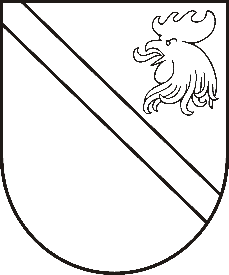 Reģ. Nr. 90000054572Saieta laukums 1, Madona, Madonas novads, LV-4801 t. 64860090, e-pasts: pasts@madona.lv ___________________________________________________________________________MADONAS NOVADA PAŠVALDĪBAS DOMESLĒMUMSMadonā2021.gada 19.janvārī									             Nr.13									       (protokols Nr.2, 12.p.)Par projekta “Peldošās laivu piestātnes atjaunošana Lubāna mitrājā” iesnieguma iesniegšanu un nepieciešamā līdzfinansējuma nodrošināšanuPamatojoties uz Latvijas vides aizsardzības fonda izsludināto projektu konkursu pasākumu “Sugu un biotopu stāvokļa uzlabošanas pasākumi” 2.3.aktivitātē “Tūrisma infrastruktūras uzlabošana ĪADT´´ Madonas novada pašvaldība ir sagatavojusi projekta iesniegumu "Peldošās laivu piestātnes atjaunošana Lubāna mitrājā". Projekta iesnieguma iesniegšanas termiņš  22.01.2021.Projekta mērķis ir tūrisma infrastruktūras uzlabošana Lubāna mitrāja teritorijā.Projekta ietvaros plānots izveidot laivu novietni uz jauniem pontoniem, no jauna izstrādāt koka nesošo karkasu un klāju. Esošā laivu novietnes ēkas peldošā pamatne ir vizuāli un tehniski bojāta. Tiek mainīta arī pašas laivas novietne. Līdz ar to tiek paredzēta jaunas noejas izbūve un kustīga laipas konstrukcija. Projekta kopējās izmaksas ir 50976.26 EUR (piecdesmit tūkstoši deviņi simti septiņdesmit seši euro, 26 centi),  Latvijas vides aizsardzības fonda finansējums – 30000,00 EUR (trīsdesmit tūkstoši euro, 00  centi), Madonas novada pašvaldības līdzfinansējums – 20976.26 EUR (divdesmit tūkstoši deviņi simti septiņdesmit seši euro, 26 centi) .Noklausījusies sniegto informāciju, ņemot vērā 19.01.2021. Finanšu un attīstības komitejas atzinumu, atklāti balsojot: PAR – 16 (Andrejs Ceļapīters, Artūrs Čačka, Andris Dombrovskis, Zigfrīds Gora, Antra Gotlaufa, Artūrs Grandāns, Gunārs Ikaunieks, Valda Kļaviņa, Agris Lungevičs, Ivars Miķelsons, Andris Sakne, Rihards Saulītis, Inese Strode, Aleksandrs Šrubs, Gatis Teilis, Kaspars Udrass), PRET – NAV, ATTURAS – 1 (Valentīns Rakstiņš), Madonas novada pašvaldības dome NOLEMJ:Sagatavot un iesniegt Latvijas vides aizsardzības fondā projekta iesniegumu "Peldošās laivu piestātnes atjaunošana Lubāna mitrājā".Apstiprināt projekta "Peldošās laivu piestātnes atjaunošana Lubāna mitrājā"   kopējās izmaksas 50976.26 EUR (piecdesmit tūkstoši deviņi simti septiņdesmit seši euro, 26 centi). Latvijas vides aizsardzības fonda finansējums – 30000,00 EUR (trīsdesmit tūkstoši euro, 00 centi), Madonas novada pašvaldības līdzfinansējums – 20976.26 EUR (divdesmit tūkstoši deviņi simti septiņdesmit seši euro, 26 centi).Nodrošināt projekta "Peldošās laivu piestātnes atjaunošana Lubāna mitrājā" īstenošanai Madonas novada pašvaldības līdzfinansējumu 20976.26 EUR (divdesmit tūkstoši deviņi simti septiņdesmit seši euro, 26 centi) apmērā no Madonas novada pašvaldības 2021. gada budžeta līdzekļiem.Domes priekšsēdētājs								          A.LungevičsI.Solozemniece 62302391